Общие тенденции на рынке строящегося жилья Санкт-Петербурга. Итоги 2015 года.(Мария Бент, САРН, ГК "Бюллетень Недвижимости")_________________________________________________________________________________________________За минувший 2015 год изменение средней цены предложения на рынке строящегося жилья в рублевом эквиваленте составило 2,4%, это 2 370 руб. с кв. м. Показатель средней цены предложения квартир в новостройках в декабре 2015 года составил 100,4 тыс. руб. за кв. м.Доля объектов, цена квадратного метра которых меньше 75 тыс. руб., составляет в декабре 2015 года 22,5% от общего объема предложения квартир. Большую долю рынка занимают цены в диапазоне от 75 до 105 тыс. руб. за кв. м, это 43,8% от объема квартир, выставленных в декабре на продажу. Диапазон стоимости квадратного метра от 105 до 135 тыс. руб. – 19,2%. Доля дорогих объектов, цена которых превышает 135 тыс. руб. за кв. м, составляет 14,5% от всего предложения.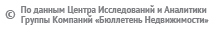 Распределение цены (тыс. руб./кв. м), % от общего объема предложенияРаспределение цены (тыс. руб./кв. м), % от общего объема предложенияОбъем предложения строительных объектов, в которых идут продажи квартир, на конец 2015 года составил 315 (с учетом очередей), что на 10,1% больше показателя в декабре 2014 года. Доля сданных госкомиссии домов во всем предложении на рынке новостроек на конец декабря 2015 года составляет 17,5%, частично сданных – 9,5%. И 73% от общего объема – это объекты, находящиеся на различных стадиях строительства.Структура по стадии строительства, % от общего количества строительных объектовС учетом стадий строительства новостроек и наличия корпусов структура предложения на конец 2015 года выглядит следующим образом. 27% занимают сданные и частично сданные дома. В 2015 году обещают сдать еще 16,8% строящихся домов. На 2016-й приходится 29,2%, на 2017-й – 17,8%, на 2018-2020 годы – 9,2% от количества объектов, находящихся в продаже.  Cроки окончания строительства, % от общего количества строительных объектовСтруктура предложения по классам жилья на первичном рынке за прошедший год практически не изменилась. Комфорт-класс по-прежнему занимает большую часть предложения на рынке и составляет на декабрь 2015 года 49,5% от общего количества строительных объектов. Доля эконом-класса – на уровне 19,7%, строящиеся дома бизнес-класса – это 23,9%, элит-класса – 6,9% от всего рынка.Структура по классу жилья, % от общего количества строительных объектовСредняя цена предложения с разделением по классу жилья на декабрь 2015 года составляет: эконом – 76,5 тыс. руб. за кв. м, комфорт – 104 тыс. руб. за кв. м, бизнес – 165,1 тыс. руб. за кв. м, элит-класс – 291,1 тыс. руб. за кв. м жилья на рынке квартир в строящихся домах. Наибольший процент изменения цены предложения за год продемонстрировали квартиры в строящихся домах элит-класса.Цена по классу жилья, руб./кв. мЦены по классу жилья, руб./кв. мВ структуре текущего предложения на рынке новостроек в декабре 2015 года, как и в конце 2014 года, преобладают студии, одно- и двухкомнатные квартиры, что занимает 79,4% рынка, трехкомнатные – в среднем 17,2%. Многокомнатные (четыре комнаты и более) составляют 3,4% от общего объема квартир в строящихся домах.В предложении с разбивкой по типу домов по-прежнему преобладают кирпично-монолитные дома, это 64,2% от всего рынка. Меньшая доля предложения в малоэтажных объектах – 2,8% от общего объема новостроек. Доля домов смешанного типа – это, как правило, дома с корпусами, построенными по различным технологиям (кирпично-монолитной и панельной), – составляет 4,1%. Структура по типу дома, % от общего объема предложенияСтруктура по типу квартиры, % от общего объема предложенияВ структуре предложения по районам на конец 2015 года лидирующую позицию занимает Приморский район Петербурга – 16,5% от всего объема рынка новостроек. Далее на рынке квартир в строящихся домах большие доли занимают Московский, Выборгский и Петроградский районы, предложение в них составляет 12,4%, 11,5% и 11% соответственно. Минимальное количество строительных объектов наблюдается во Фрунзенском районе – 1,4% от всего объема рынка новостроек, а также в Адмиралтейском, его доля в предложении составляет 3,7%.Структура по районам, % от общего объемаСтруктура предложения на рынке строящегося жилья по диапазону площадей в декабре 2015 года выглядит следующим образом. Максимальное количество предложений однокомнатных квартир, выставленных на продажу, зафиксировано в диапазоне от 35 до 40 кв. м общей площади, что занимает 27,8% от всего объема по указанному типу квартир. В сегменте двухкомнатных максимальное предложение объектов приходится на диапазон от 55 до 65 кв. м, что занимает 45% от всего объема. По трехкомнатным максимальное число предложений объектов – в диапазоне общей площади от 65 до 80 кв. м и от 80 до 95 кв. м, что составляет 34,8% и 37% от всего объема по данному типу квартир. В среднем по рынку строящегося жилья за прошедший 2015 год процент изменения цены предложения на однокомнатные квартиры составил 0,6%, на двухкомнатные – 3,6%. Трехкомнатные подорожали на 4,7%. Средние цены в декабре 2015 года для однокомнатных квартир – 3,6 млн руб., двухкомнатных – 6,3 млн руб., трехкомнатных – 9,3 млн руб.Динамика цен по типу квартиры, руб./кв. мЦены по типу квартиры, руб./кв. мПо типу дома на рынке строящегося жилья изменение цены предложения в кирпично-монолитных домах по отношению к декабрю 2014 года составило 1,4%. Панельные дома подорожали на 1,6%. Самые дорогие квартиры предлагаются в домах кирпично-монолитной постройки, в декабре 2015 года средняя цена предложения в целом по рынку новостроек составила 100,1 тыс. руб. за кв. м. Стоимость квадратного метра в панельных строящихся домах на конец года – 89,9 тыс. руб. Динамика цен по типу дома, руб./кв. мЦены по типу дома, руб./кв. мЗа прошедший 2015 год на рынке новостроек изменение стоимости одно-, двух- и трехкомнатных квартир в кирпично-монолитных домах составило минус 0,3%, 3% и 1,4% соответственно. Изменение стоимости квадратного метра в панельных домах по отношению к декабрю 2014 года составило для однокомнатных квартир – 1,3%, для двухкомнатных – минус 0,8%, для трехкомнатных квартир – 2,9%. Самыми дорогими по стоимости квадратного метра на рынке квартир в строящихся домах являются трехкомнатные квартиры в кирпично-монолитных домах. Цена предложения в декабре 2015 года составила 104,6 тыс. руб. за кв. м. Самыми дешевыми вариантами по стоимости квадратного метра остаются трехкомнатные квартиры в домах панельной постройки. На конец декабря 2015 года средняя цена предложения составила 87,9 тыс. руб. за кв. м жилья. Цены по типу квартир и типу дома, руб./кв. мКирпично-монолитные домаПанельные домаСамое дорогое жилье на рынке строящегося жилья предлагается в центральных районах города – Центральном, Петроградском, Адмиралтейском и Василеостровском. Средняя цена «квадрата» жилья в них – от 95,4 до 186,5 тыс. руб. Самые дешевые квартиры в Выборгском районе Петербурга, квадратный метр жилья в них стоит в среднем от 69,2 тыс. руб. в зависимости от типа квартиры и типа дома.  Цены по районам и типам квартир, руб./кв. м_____________________________________________________________________________Отчет выполнен в соответствии с методологией Главного аналитика РГР Г.М. СтерникаПодготовлено: Бент М.А., САРН, ООО «ГК «Бюллетень Недвижимости»тел. (812) 325-06-81, e-mail: analitika@bn.ru, web-сайт: www.bn.ruДинамика цен на рынке строящегося жилья, руб./кв. мИзменение цены, % к предыдущему месяцуТыс. руб./кв. мДекабрь 2014 г.Декабрь 2015 г.<603.90%4.30%60-7515.76%18.23%75-9026.03%24.37%90-10522.22%19.40%105-12012.83%11.75%120-1358.50%7.47%135-1504.37%5.70%150-1651.96%2.97%>1654.42%5.82%Класс жильяДекабрь 2014 г.Декабрь 2015 г.Изменение за год, %элит236 385291 05423.13%бизнес157 086165 0665.08%комфорт104 409104 002-0.39%эконом78 14176 544-2.04%Структура по диапазону площади, % от общего объема Структура по диапазону площади, % от общего объема Тип квартирыЦенаДекабрь 2014 г.Декабрь 2015 г.Изменениеза год1кквтыс.  руб.3 6793 6281кквруб./кв. м97 00797 5510.56%2кквтыс.  руб.5 9356 3352кквруб./кв. м95 82399 2363.56%3кквтыс.  руб.8 9829 3033кквруб./кв. м98 683103 3284.71%Тип домаДекабрь 2014 г.Декабрь 2015 г.Изменение за годПанель88 44189 8941.64%Кирпич/монолит98 670100 0921.44%декабрь 2014 годадекабрь 2014 годадекабрь 2014 годадекабрь 2015 годадекабрь 2015 годадекабрь 2015 годаИзменение за годкомнатностьцена,тыс.  руб.цена,руб./кв. мплощадь,кв. мцена,тыс.  руб.цена,руб./кв. мплощадь,кв. мИзменение за год1ккв3 72497 779373 65197 52036-0.27%2ккв6 10297 295616 428100 203612.99%3ккв9 613103 147899 556104 632871.44%декабрь 2014 годадекабрь 2014 годадекабрь 2014 годадекабрь 2015 годадекабрь 2015 годадекабрь 2015 годаИзменение за годкомнатностьцена,тыс.  руб.цена,руб./кв. мплощадь,кв. мцена,тыс.  руб.цена,руб./кв. мплощадь,кв. мИзменение за год1ккв3 36190 730373 30091 928361.32%2ккв5 30389 517595 06888 77657-0.83%3ккв7 11485 426826 92087 899782.89%Однокомнатные квартирыОднокомнатные квартирыОднокомнатные квартирыДвухкомнатные квартирыДвухкомнатные квартирыДвухкомнатные квартирыРайонтыс. руб.руб./кв. мИзменение за годтыс. руб.руб./кв. мИзменениеза годАдмиралтейский4 786132 07312.65%6 674114 709-9.91%Василеостровский3 892106 5281.59%7 740120 3724.73%Выборгский2 80778 022-0.55%4 53974 6971.78%Калининский3 12689 393-5.23%5 01285 317-2.94%Кировский3 43696 3703.13%5 09890 0780.65%Красногвардейский3 58694 825-5.05%5 16487 389-10.86%Красносельский3 38894 1448.19%5 33785 8411.47%Московский4 013109 3671.94%7 060113 41010.45%Невский2 60579 212-9.76%4 44977 409-5.55%Петроградский9 188179 76214.23%13 145172 5089.45%Приморский3 64699 550-0.54%6 22798 5583.85%Фрунзенский 4 314107 8436.68%6 01798 9925.10%Центральный8 769166 64826.61%15 330186 51921.40%Трехкомнатные квартирыТрехкомнатные квартирыТрехкомнатные квартирыРайонтыс. руб.руб./кв. мИзменение за годАдмиралтейский8 07195 438-16.88%Василеостровский11 944113 7107.65%Выборгский5 76669 180-0.75%Калининский7 07484 1643.32%Кировский6 94786 620-4.16%Красногвардейский8 42997 755-0.91%Красносельский6 48079 3662.09%Московский10 055114 79814.42%Невский6 48480 249-0.21%Петроградский17 969167 3783.78%Приморский8 40296 625-1.42%Фрунзенский 7 72091 8533.56%Центральный17 886178 23011.42%